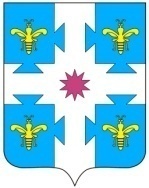  внесении изменений в           к п. 3.1.Об утверждении перечня главных администраторов источников дефицита районного бюджета Козловского района  Чувашской Республики В соответствии с пунктом 4 статьи 160.2 Бюджетного кодекса Российской Федерации, постановлением Правительства Российской Федерации от 16 сентября 2021 г. № 1568 «Об утверждении общих требований к закреплению за органами государственной власти (государственными органами) субъекта Российской Федерации, органами управления территориальными фондами обязательного медицинского страхования, органами местного самоуправления, органами местной администрации полномочий главного администратора источников финансирования дефицита бюджета и к утверждению перечня главных администраторов источников финансирования дефицита бюджета субъекта Российской Федерации, бюджета территориального фонда обязательного медицинского страхования, местного бюджета» администрация   Козловского    района   Чувашской   Республики постановляет:1. Утвердить прилагаемый перечень главных администраторов источников финансирования дефицита районного бюджета Козловского района Чувашской Республики.2. Настоящее постановление вступает в силу со дня его официального опубликования и применяется к правоотношениям, возникающим при составлении и исполнении районного бюджета Козловского района Чувашской Республики, начиная с бюджета на 2022 год и на плановый период 2023 и 2024 годов.Глава администрации Козловского района							                         Ф.Р. ИскандаровУтвержден
постановлением администрации Козловского районаЧувашской Республики                                                                                                                от 24 декабря 2021 г.  № 618Перечень
главных администраторов источников финансирования дефицита районного бюджета Козловского района Чувашской РеспубликиКод бюджетной классификации Российской ФедерацииКод бюджетной классификации Российской ФедерацииНаименование главного администратора источников финансирования дефицита районного бюджета Козловского района Чувашской Республикиглав-ного админи-страторагруппы, подгруппы, статьи и вида источников финансирования дефицита районного бюджета Козловского района Чувашской РеспубликиНаименование главного администратора источников финансирования дефицита районного бюджета Козловского района Чувашской Республики123992Финансовый отдел администрации Козловского района Чувашской РеспубликиФинансовый отдел администрации Козловского района Чувашской Республики99201 01 00 00 05 0000 710Размещение муниципальных ценных бумаг муниципальных районов, номинальная стоимость которых указана в валюте Российской Федерации99201 01 00 00 05 0000 810Погашение муниципальных ценных бумаг муниципальных районов, номинальная стоимость которых указана в валюте Российской Федерации99201 02 00 00 05 0000 710Привлечение кредитов от кредитных организаций бюджетами муниципальных районов в валюте Российской Федерации99201 02 00 00 05 0000 810Погашение бюджетами муниципальных районов кредитов от кредитных организаций в валюте Российской Федерации99201 03 01 00 05 0000 710Привлечение кредитов из других бюджетов бюджетной системы Российской Федерации бюджетами муниципальных районов в валюте Российской Федерации99201 03 01 00 05 0000 810Погашение бюджетами муниципальных районов кредитов из других бюджетов бюджетной системы Российской Федерации в валюте Российской Федерации99201 05 02 01 05 0000 510Увеличение прочих остатков денежных средств бюджетов муниципальных районов99201 05 02 01 05 0000 610Уменьшение прочих остатков денежных средств бюджетов муниципальных районов99201 06 04 01 05 0000 810Исполнение муниципальных гарантий муниципальных районов в валюте Российской Федерации в случае, если исполнение гарантом муниципальных гарантий ведет к возникновению права регрессного требования гаранта к принципалу, либо обусловлено уступкой гаранту прав требования бенефициара к принципалу000Источники финансирования дефицита районного бюджета Козловского района, администрирование которых  осуществляется главными администраторами источников финансирования дефицита районного бюджета Козловского района Чувашской Республики в пределах их компетенцииИсточники финансирования дефицита районного бюджета Козловского района, администрирование которых  осуществляется главными администраторами источников финансирования дефицита районного бюджета Козловского района Чувашской Республики в пределах их компетенции00001 05 02 01 05 0000 510Увеличение прочих остатков денежных средств бюджетов муниципальных районов00001 05 02 01 05 0000 610Уменьшение прочих остатков денежных средств бюджетов муниципальных районов